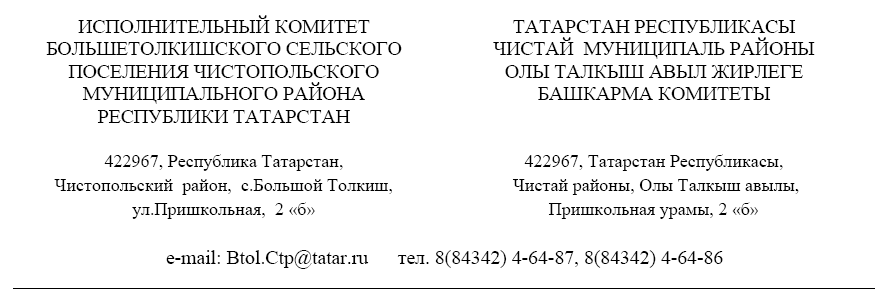 ПОСТАНОВЛЕНИЕ                                                                                             КАРАРот 12.03.2024 г.                                                                                                   №7Об утверждении Программы профилактики рисков причинения вреда (ущерба) охраняемым законом ценностям при осуществлении муниципального контроля в сфере благоустройства на 2024 годВ соответствии с Федеральным законом от 31.07.2020 № 248-ФЗ «О государственном контроле (надзоре) и муниципальном контроле в Российской Федерации», постановлением правительства Российской Федерации от 25.06.2021 № 990 «Об утверждении правил разработки и утверждения контрольными (надзорными) органами программы профилактики рисков причинения вреда (ущерба) охраняемым законом ценностям», Исполнительный комитет Большетолкишского сельского поселения Чистопольского  муниципального района Республики ТатарстанП О С Т А Н О В Л Я Е Т:Утвердить программу профилактики рисков причинения вреда (ущерба) охраняемым законом ценностям при осуществлении муниципального контроля в сфере благоустройства на 2024 год согласно приложению.Обнародовать настоящее постановление в установленном порядке.Глава Большетолкишскогосельского поселения                                                                        Э.Б.ИльинПриложениек постановлению Исполнительного комитета Большетолкишского сельского поселения Чистопольского  муниципального районаПРОГРАММА ПРОФИЛАКТИКИ РИСКОВ ПРИЧИНЕНИЯ ВРЕДА (УЩЕРБА) ОХРАНЯЕМЫМ ЗАКОНОМ ЦЕННОСТЯМ ПРИ ОСУЩЕСТВЛЕНИИ МУНИЦИПАЛЬНОГО КОНТРОЛЯ В СФЕРЕ БЛАГОУСТРОЙСТВА НА 2024 ГОД 

Паспорт программы
Раздел 1. Анализ и оценка состояния подконтрольной сферы Предметом муниципального контроля является соблюдение юридическими лицами, индивидуальными предпринимателями и гражданами в процессе осуществления деятельности на территории сельского поселения совокупности предъявляемых обязательных требований и требований, установленных муниципальными правовыми актами в сфере благоустройства. На состояние подконтрольной сферы может оказывать воздействие улучшение информационного обеспечения подконтрольных субъектов по соблюдению обязательных требований и, как следствие, предупреждение нарушений обязательных требований. Улучшению ситуации в подконтрольной сфере может способствовать повышение степени информированности руководителей и работников подконтрольных субъектов, а также своевременное принятие мер по соблюдению обязательных требований. В связи с этим, проводится разъяснительная работа на предмет информирования о существующих требованиях. Информация размещается на сайте сельского поселения.
Раздел 2. Цели и задачи профилактической работыПрофилактика нарушений обязательных требований законодательства заключается в комплексной реализации органами муниципального контроля мер организационного, информационного, правового, социального и иного характера, направленных на достижение следующих основных целей: - предотвращение рисков причинения вреда охраняемым законом ценностям; - предупреждение нарушений обязательных требований (снижение числа нарушений обязательных требований) по видам контроля; - создание инфраструктуры профилактики рисков причинения вреда охраняемым законом ценностям; - увеличение доли законопослушных подконтрольных субъектов; - повышение прозрачности системы контрольно-надзорной деятельности; - снижение уровня ущерба охраняемым законом ценностям; - стимулирование добросовестного соблюдения обязательных требований всеми контролируемыми лицами. 
Раздел 3. Программные мероприятия Программа профилактики рисков причинения вреда (ущерба), охраняемым законом ценностям при осуществлении муниципального контроля в сфере благоустройства на 2024 год

Раздел 4. Ресурсное обеспечение программы Реализация Программы осуществляется в рамках текущего финансирования деятельности Исполнительного комитета сельского поселения  на 2024 финансовый год. 
Раздел 5. Механизм реализации программыКоординатором Программы является Исполнительный комитет сельского поселения. Непосредственными исполнителями Программы являются должностные лица отдела Исполнительного комитета сельского поселения. Ответственность за реализацию мероприятий Программы несут должностные лица, уполномоченные осуществлять муниципальный контроль на территории сельского поселения. В срок до 1 февраля года, следующего за отчетным, должностные лица уполномоченные осуществлять муниципальный контроль на территории сельского поселения предоставляют отчет об итогах профилактической работы за год. Для достижения целей и результатов профилактической работы, в том числе в целях реализации и своевременного корректирования Программы, координатор проводит мониторинг и оценку уровня реализации программных мероприятий. 

Раздел 6. Оценка эффективности программы Основным конечным результатом реализации Программы профилактики рисков причинения вреда охраняемым законом ценностям является снижение количества выявленных нарушений требований законодательства в сфере благоустройства. Оценка эффективности и результативности профилактических мероприятий осуществляется по следующим индикативным показателям: - количество проведенных профилактических мероприятий, ед.; - количество подконтрольных субъектов, в отношении которых проведены профилактические мероприятия, ед.Наименование программы Программа профилактики рисков причинения вреда (ущерба), охраняемым законом ценностям при осуществлении муниципального контроля в сфере благоустройства на 2024 год Правовые основания разработки программы Федеральный закон от 31.07.2020 N 248-ФЗ "О государственном контроле (надзоре) и муниципальном контроле в Российской Федерации", постановление Правительства Российской Федерации от 25.06.2021 N 990 "Об утверждении правил разработки и утверждения контрольными (надзорными) органами программы профилактики рисков причинения вреда (ущерба) охраняемым законом ценностям" Разработчик программы Исполнительный комитет___________ сельского поселения Чистопольского  муниципального района Республики Татарстан (далее – Исполнительный комитет сельского поселения, сельское поселение)Вид муниципального контроля Муниципальный контроль в сфере благоустройства на территории сельского поселенияЦели программы - предотвращение рисков причинения вреда охраняемым законом ценностям; - предупреждение нарушений обязательных требований (снижение числа нарушений обязательных требований) по видам контроля; - создание инфраструктуры профилактики рисков причинения вреда охраняемым законом ценностям; - увеличение доли законопослушных подконтрольных субъектов; - повышение прозрачности системы контрольно-надзорной деятельности; - снижение уровня ущерба охраняемым законом ценностям; - стимулирование добросовестного соблюдения обязательных требований всеми контролируемыми лицами Задачи программы - выявление причин, факторов и условий, способствующих причинению вреда охраняемым законом ценностям и нарушению обязательных требований, определение способов устранения или снижения рисков их возникновения; - устранение причин, факторов и условий, способствующих возможному причинению вреда охраняемым законом ценностям и нарушению обязательных требований; - установление и оценка зависимости видов, форм и интенсивности профилактических мероприятий от особенностей конкретных подконтрольных субъектов (объектов) и присвоенного им уровня риска (класса опасности), проведение профилактических мероприятий с учетом данных факторов; - определение перечня видов и сбор статистических данных, необходимых для организации профилактической работы; - повышение квалификации кадрового состава органов муниципального контроля; - создание системы консультирования подконтрольных субъектов, в том числе с использованием современных информационно-телекоммуникационных технологий Сроки и этапы реализации программы Срок реализации Программы: 2024 год В соответствии с Планом профилактических мероприятий, направленных на предупреждение нарушений обязательных требований при осуществлении муниципального контроля в сфере благоустройства по сельскому поселениюИсточники финансирования Реализация Программы осуществляется в рамках текущего финансирования деятельности Исполнительного комитета сельского поселения на 2024 финансовый год Ожидаемые конечные результаты реализации программы - снижение рисков причинения вреда охраняемым законом ценностям; - увеличение доли законопослушных подконтрольных субъектов; - повышение прозрачности деятельности органов муниципального контроля; - уменьшение административной нагрузки на подконтрольных субъектов; - повышение уровня правовой грамотности подконтрольных субъектов; - обеспечение квалифицированной профилактической работы должностных лиц органов муниципального контроля; - мотивация подконтрольных субъектов к добросовестному поведению Структура программы Раздел 1. Анализ и оценка состояния подконтрольной сферы. Раздел 2. Цели и задачи профилактической работы. Раздел 3. Программные мероприятия. Раздел 4. Ресурсное обеспечение программы. Раздел 5. Механизм реализации программы Раздел 6. Оценка эффективности программы N п/п Наименование мероприятий Срок реализации Ответственный исполнитель 1 Размещение на официальном сайте сельского поселения перечня нормативных правовых актов или их отдельных частей, содержащих обязательные требования, оценка соблюдения которых является предметом муниципального контроля, а также текстов соответствующих нормативных правовых актов 2024 год Глава сельского поселения, секретарь Исполнительного комитета сельского поселения2 Осуществление информирования, консультирования юридических лиц, индивидуальных предпринимателей, граждан по вопросам соблюдения обязательных требований, в том числе посредством разработки и опубликования руководств по соблюдению обязательных требований, проведения семинаров и конференций, разъяснительной работы в средствах массовой информации и иными способами. В случае изменения обязательных требований - подготовка и распространение комментариев о содержании новых нормативных правовых актов, устанавливающих обязательные требования, внесенных изменениях в действующие акты, сроках и порядке вступления их в действие, а также рекомендаций о проведении необходимых организационных, технических мероприятий, направленных на внедрение и обеспечение соблюдения обязательных требований 2024 год Глава сельского поселения, секретарь Исполнительного комитета сельского поселения3 Обеспечение регулярного (не реже одного раза в год) обобщения практики осуществления в соответствующей сфере деятельности муниципального контроля. Размещение на официальном сайте сельского поселения соответствующих обобщений, в том числе с указанием наиболее часто встречающихся случаев нарушений обязательных требований с рекомендациями в отношении мер, которые должны приниматься юридическими лицами, индивидуальными предпринимателями в целях недопущения таких нарушений 2024 год Глава сельского поселения, секретарь Исполнительного комитета сельского поселения4 Выдача предостережений о недопустимости нарушения обязательных требований в соответствии с частями 5 - 7 статьи 8.2 Федерального закона от 26 декабря 2008 года N 294-ФЗ "О защите прав юридических лиц и индивидуальных предпринимателей при осуществлении государственного контроля (надзора) и муниципального контроля" (если иной порядок не установлен Федеральным законом) 2024 год Глава сельского поселения, секретарь Исполнительного комитета сельского поселения5 Профилактический визит. Проводится должностным лицом в форме профилактической беседы по месту осуществления деятельности контролируемого лица либо путем использования видео-конференц-связи 2024 год Глава сельского поселения, секретарь Исполнительного комитета сельского поселения